　ＩＳＯ９０００品質マネジメントシステム担当者様令和４年度＜長岡会場＞ＩＳＯ２０１５年版対応ＩＳＯ９００１：２０１５ 内部品質監査員養成セミナーご案内■内部監査員養成の必要性本セミナーは、ＩＳＯ９００１：２０１５規格要求事項の理解と、内部品質監査の進め方、ポイント、チェックシート・報告書の書き方までの監査技法を習得して頂き、ＩＳＯ９００１：２０１５年版の内部品質監査に必要な専門知識を持った人材養成を目的としたケーススタディやロールプレイによる実践重視型セミナーです。１日目の規格要求事項の解説から、２日目からの監査技法の習得まで３日間のコースですが、既に規格の要求事項を理解されている方であれば、２日目からの参加も可能です。受講者には、合格証又は修了証を発行いたします。■開催概要開催日　　　 令和４年１０月１９日（水）から２１日（金）まで　　　 ２日間コース（既に規格の要求事項を理解されている方のみ）／３日間コース　定員２０名（予定）　（但し、１０名未満の場合は延期または中止となります）申込期限　  　令和４年９月２８日（水）対　　象　　　・ＩＳＯ９００１:２０１５規格の認証取得を目指している企業の担当者・事務局・ＩＳＯ９００１:２０１５規格の認証取得済み企業の内部品質監査員候補者・ＩＳＯ９００１:２００８規格の内部品質監査員資格者会　　場　　　　長岡市新産４－１－９　ＮＩＣＯテクノプラザ　２階　会議室主　　催　　　　一般社団法人新潟県電子機械工業会　　 http://www.neia.or.jp長岡市新産４丁目１番地９　ＮＩＣＯテクノプラザ１Ｆ　Tel.0258-21-5400（注）・開催にあたりましては、当会の「COVID-19感染拡大予防対策のガイドラインについて」に沿って開催します。詳細は当会ホームページ（http://www.neia.or.jp/）の「研修セミナー」をどうぞご覧下さい。・状況等によっては変更、実施できない場合がありますのでご了承ください。■受 講 料　（税・昼食・テキスト代込）　　     　  ◇当工業会員2日間コース：29,400円3日間コース：42,000円　 　◇(一社)新潟県経営者協会員2日間コース：33,400円3日間コース：47,700円　◇非会員(一般)2日間コース：40,300円　3日間コース：57,500円 ※受講料は締め切り後に、請求書　　を送付致しますので指定口座にお振り込み願います。 ※開催１０日前からのキャンセルに　 　　　ついては、受講料全額のご請求となります。代理の方の受講をお願いします。■講　師　　　　ＭＳアカデミー株式会社長岡市坂之上町2-5-1　（http://www.ms-office.co.jp）品質マネジメントシステム主任審査員　　　　または審査員の登録資格者です。（一社）新潟県電子機械工業会　事務局　宛　FAX.0258-21-5488　e-mail：neia@neia.or.jp 　　　　　　　『 ＩＳＯ９００１：２０１５ 内部品質監査員養成セミナー』　受講申込書令和４年１０月１９日から２１日まで　長岡会場（※２日間／３日間コース）□当工業会員 　　□(一社)新潟県経営者協会員　　□非会員（一般）　　　　        ※2日間コースは、既に規格の要求事項を理解されている方のみご参加をおすすめします。時間１ 日 目２ 日 目(2日間コース初日)３ 日 目12:0012:40 17:009:30 (開始)9:10 (開始)9:10 (開始)12:0012:40 17:00ISO9001：2015規格の概要説明規格の改訂ポイント差分解説ISO9001：2015 要求事項の解説内部品質監査の概要内部品質監査員の役割チームミーティング12:0012:40 17:00ISO9001：2015規格の概要説明規格の改訂ポイント差分解説ISO9001：2015 要求事項の解説内部品質監査の概要内部品質監査員の役割 監査の実施演習(ロールプレイング) 　　　 １Ｈ×２回12:0012:40 17:00ISO9001：2015規格の概要説明規格の改訂ポイント差分解説ISO9001：2015 要求事項の解説内部品質監査の進め方 監査の実施演習(ロールプレイング) 　　　 １Ｈ×２回12:0012:40 17:00昼　　食昼　　食昼　　食12:0012:40 17:00品質マネジメントシステム要求事項の解説 内部品質監査の進め方 監査の実施演習(ロールプレイング)      １Ｈ×２回12:0012:40 17:00品質マネジメントシステム要求事項の解説 ケーススタディ① 監査の実施演習(ロールプレイング)      １Ｈ×２回12:0012:40 17:00品質マネジメントシステム要求事項の解説 ケーススタディ② 監査報告書の作成12:0012:40 17:00品質マネジメントシステム要求事項の理解度テストテスト問題解説内部品質監査チェックリストの作成 監査報告書の作成12:0012:40 17:00品質マネジメントシステム要求事項の理解度テストテスト問題解説内部品質監査チェックリストの作成最終試験（７０分）(終了)(終了)(終了)会社名連絡担当者住　所〒部署・役職電話番号FAX番号e-mail受講者氏名部署名　・　役職コースの選択備　考備　考備　考□2日間コース　　□3日間コース　□2日間コース　　□3日間コース　□2日間コース　　□3日間コース　□2日間コース　　□3日間コース　□2日間コース　　□3日間コース　□2日間コース　　□3日間コース　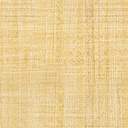 